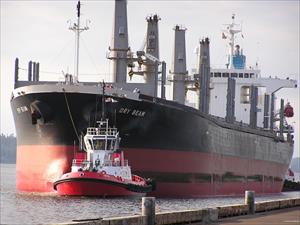 ASTORIA BAYhttps://www.marinetraffic.com/en/ais/details/ships/shipid:688891/mmsi:477700500/imo:9317482/vessel:ASTORIA_BAYBulk CarrierIMO: 9317482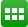 ADD TO FLEETCREATE NOTIFICATIONSVoyage InformationUNLOCK VOYAGE INFORMATIONCA PRINCE RUPERT ANCHCN TAGTAICANGATD: 2020-05-08 19:57 LT (UTC -7)ETA: 2020-05-26 20:00 LT (UTC +8)PAST TRACKROUTE FORECASTReported ETA: 2020-05-26 20:00 LT (UTC +8)Calculated ETA: ••••••••••Calculated ETA at: ••••••••••Predictive ETD: ••••••••••Reported Destination: CN TAGDistance Travelled: ••••••••••Distance to Go: ••••••••••Total Voyage Distance: ••••••••••Time to Destination: ••••••••••Draught (Reported/Max): 11.7 m / ••••••••••Load Condition: ••••••••••Speed recorded (Max / Average): 12 knots / 11.4 knotsEVENTS TIMELINEPOSITION HISTORYReported Destination and ETA Received 2020-05-11 05:59 UTCSummaryWhere is the ship?Bulk Carrier ASTORIA BAY is currently located at WCCAN - West Coast Canada at position 54° 21' 41.22" N, 133° 2' 45.6" W as reported by MarineTraffic Terrestrial Automatic Identification System on 2020-05-09 11:52 UTC (3 days, 11 hours ago)Where is this vessel going to?The vessel departed from PRINCE RUPERT ANCH, CA on 2020-05-08 19:57 LT (UTC -7) and is currently sailing at 12.1 knots with West direction heading to TAICANG, CN with reported Estimated Time of Arrival at 2020-05-26 05:00 LT (UTC -7) local time (in 13 days, 12 hours )What kind of ship is this?ASTORIA BAY (IMO: 9317482) is a Bulk Carrier that was built in 2005 (15 years ago) and is sailing under the flag of Hong Kong.It’s carrying capacity is 46536 t DWT and her current draught is reported to be 11.7 meters. Her length overall (LOA) is 185.73 meters and her width is 30.95 meters.Vessel InformationGeneralIMO: 9317482Name: ASTORIA BAYVessel Type - Generic: CargoVessel Type - Detailed: Bulk CarrierStatus: ActiveMMSI: 477700500Call Sign: VRKB6Flag: Hong Kong [HK]Gross Tonnage: 26479Summer DWT: 46536 tLength Overall x Breadth Extreme: 185.73 x 30.95 mYear Built: 2005Home Port: HONG KONGClassification Society: ••••••••••Builder: ••••••••••